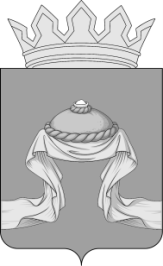 Администрация Назаровского районаКрасноярского краяПОСТАНОВЛЕНИЕ«28» 07 2022                                   г. Назарово                                       № 249-пО порядке создания, использования и восполнения резерва материальных ресурсов в целях гражданской обороны и для ликвидации чрезвычайных ситуаций на территории Назаровского районаВ целях создания резервов материальных ресурсов для нужд гражданской обороны и для ликвидации чрезвычайных ситуаций природного и техногенного характера на территории Назаровского района, в соответствии с Федеральными законами от 21.12.1994 № 68-ФЗ «О защите населения и территорий от чрезвычайных ситуаций природного и техногенного характера», от 12.02.1998 № 28-ФЗ «О гражданской обороне», постановлениями Правительства Российской Федерации от 27.04.2000 № 379 «О накоплении, хранении и использовании в целях гражданской обороны запасов материально-технических, продовольственных, медицинских и иных средств», от 25.07.2020 № 1119 «Об утверждении правил создания, использования и восполнения резервов материальных ресурсов федеральных органов исполнительной власти для ликвидации чрезвычайных ситуаций природного и техногенного характера», Законом Красноярского края от 02.11.2001 № 16-1558 «О резервах материально-технических ресурсов для ликвидации чрезвычайных ситуаций на территории Красноярского края», руководствуясь ст. 15, 19 Устава Назаровского муниципального района Красноярского края, ПОСТАНОВЛЯЮ:1. Утвердить Порядок создания, использования и восполнения резерва материальных ресурсов в целях гражданской обороны и для ликвидации чрезвычайных ситуаций на территории Назаровского района согласно приложению 1.2. Утвердить номенклатуру и объемы резерва материальных ресурсов в целях гражданской обороны и для ликвидации чрезвычайных ситуаций на территории Назаровского района согласно приложению 2. 3. Установить, что создание, хранение и восполнение резерва материальных ресурсов в целях гражданской обороны и для ликвидации чрезвычайных ситуаций на территории района производиться за счет средств районного бюджета.4. Рекомендовать руководителям организаций, осуществляющим свою деятельность на территории Назаровского района, независимо от форм собственности и организационно-правовых форм, обеспечивающим жизнедеятельность населения (объекты водо-, тепло- и электроснабжения), создать соответствующие резервы материальных ресурсов в целях гражданской обороны и для ликвидации чрезвычайных ситуаций на территории Назаровского района.5. Признать утратившим силу постановление администрации Назаровского района от 01.08.2006 № 141-п «О резервах материально-технических ресурсов Назаровского района для ликвидации чрезвычайных ситуаций».6. Отделу организационной работы и документационного обеспечения администрации Назаровского района (Любавина) разместить постановление официальном сайте Назаровского муниципального района в информационно-телекоммуникационной сети «Интернет».7. Контроль за исполнением постановления возложить на заместителя главы района по жизнеобеспечению района (Матвеев).8. Постановление вступает в силу в день, следующий за днем его официального опубликования  в газете «Советское Причулымье».  Глава района                                                                                         М.А. КовалевПриложение 1к постановлению администрации Назаровского районаот «28» 07 2022 № 249-пПОРЯДОКсоздания, использования и восполнения резерваматериальных ресурсов в целях гражданской обороны и для ликвидации чрезвычайных ситуаций на территории Назаровского района1. Настоящий Порядок разработан в соответствии с Федеральными законами от 21.12.1994 № 68-ФЗ «О защите населения и территорий от чрезвычайных ситуаций природного и техногенного характера», от 12.02.1998 № 28-ФЗ «О гражданской обороне», постановлениями Правительства Российской Федерации от 27.04.2000 № 379 «О накоплении, хранении и использовании в целях гражданской обороны запасов материально-технических, продовольственных, медицинских и иных средств», от 25.07.2020 № 1119 «Об утверждении правил создания, использования и восполнения резервов материальных ресурсов федеральных органов исполнительной власти для ликвидации чрезвычайных ситуаций природного и техногенного характера», Законом Красноярского края от 02.11.2001 № 16-1558 «О резервах материально-технических ресурсов для ликвидации чрезвычайных ситуаций на территории Красноярского края» и определяет основные принципы создания, хранения, использования и восполнения резерва материальных ресурсов в целях гражданской обороны и для ликвидации чрезвычайных ситуаций на территории Назаровского района (далее – Резерв).2. Резерв создается заблаговременно в целях экстренного привлечения необходимых средств для гражданской обороны и для ликвидации чрезвычайных ситуаций на территории Назаровского района, в том числе для организации первоочередного жизнеобеспечения населения в чрезвычайной ситуации, развертывания и содержания пунктов временного размещения пострадавшего населения, пунктов питания, организации и проведения аварийно-спасательных и других неотложных работ. 3. Резерв включает: продовольствие, пищевое сырье, медицинские изделия, лекарственные препараты, транспортные средства, средства связи, строительные материалы, топливо, средства индивидуальной защиты и другие материально-технические ресурсы, накапливаемые заблаговременно в установленной номенклатуре и объемах, необходимых для жизнеобеспече-ния пострадавшего в чрезвычайных ситуациях населения, проведения аварийно-спасательных и других неотложных работ.4. Номенклатура и объемы резерва утверждаются постановлением администрации Назаровского района и устанавливаются исходя из их потребности с учетом:прогнозируемых видов и масштабов чрезвычайных ситуаций;предполагаемого объема работ по ликвидации последствий чрезвычайных ситуаций и максимально возможного использования имеющихся сил и средств для ликвидации чрезвычайных ситуаций;организации жизнеобеспечения пострадавшего в чрезвычайных ситуациях населения;потребности в запасах в соответствии с планом гражданской обороны Назаровского района. 5. Создание, хранение и восполнение резерва осуществляется за счет средств районного бюджета, а также за счет внебюджетных источников.6. Объем финансовых средств, необходимых для приобретения материальных ресурсов резерва, определяется с учетом возможного изменения рыночных цен на материальные ресурсы, а также расходов, связанных с формированием, размещением, хранением и восполнением резерва. 7. Бюджетная заявка для создания резерва на планируемый год при необходимости представляется до 25 октября текущего года.8. Функции по созданию, размещению и восполнению Резерва возлагаются на администрацию Назаровского района9. Администрация Назаровского района:разрабатывает предложения по номенклатуре и объемам материальных ресурсов резерва;представляет на очередной год бюджетные заявки для закупки материальных ресурсов в резерв;определяет размеры расходов по содержанию материальных ресурсов в резерве;определяет места хранения материальных ресурсов резерва, отвечающие требованиям по условиям хранения и обеспечивающие возможность доставки в зоны чрезвычайных ситуаций;заключает в объеме выделенных ассигнований договоры (контракты) на поставку материальных ресурсов в резерв, а также на ответственное хранение и содержание резерва;организует хранение, освежение, замену, обслуживание и выпуск материальных ресурсов, находящихся в резерве;организует доставку материальных ресурсов резерва в районы чрезвычайных ситуаций;ведет учет и представляет отчетность по операциям с материальными ресурсами резерва;обеспечивает поддержание резерва в постоянной готовности к использованию;осуществляет контроль за созданием, размещением и хранением, освежением, поставкой, выпуском, использованием и пополнением местных и объектовых резервов материально-технических ресурсов;подготавливает проекты правовых актов по вопросам закладки, учета, обслуживания, освежения, замены, реализации, списания и выдачи материальных ресурсов резерва.10. Общее руководство по созданию, хранению, использованию резерва возлагается на администрацию Назаровского района11. Методическое руководство и обеспечение создания, хранения, использования и восполнения резерва осуществляет Главное управление МЧС России по Красноярскому краю.12. Материальные ресурсы, входящие в состав резерва, независимо от места их размещения, являются собственностью юридического лица, на чьи средства они созданы (приобретены).13. Закупка материальных ресурсов в резерв осуществляется в соответствии с Федеральным закономот 5 апреля 2013 г. № 44-ФЗ                «О контрактной системе в сфере закупок товаров, работ, услуг для обеспечения государственных и муниципальных нужд».Поставляемые в резерв материальные ресурсы, направленные на обеспечение безопасности жизни и здоровья людей, охраны окружающей среды, должны иметь сертификаты соответствия или декларации на весь срок хранения ресурсов о соответствии установленным требованиям, предусмотренным законодательством Российской Федерации о техническом регулировании.14. Хранение материальных ресурсов резерва организуется как на объектах, специально предназначенных для их хранения и обслуживания, так и в соответствии с заключенными договорами на базах и складах промышленных, транспортных, сельскохозяйственных, снабженческо-сбытовых, торгово-посреднических и иных организаций, независимо от формы собственности, и где гарантирована их безусловная сохранность и откуда возможна их оперативная доставка в зоны чрезвычайных ситуаций.15. Органы, на которые возложены функции по созданию резерва и заключившие договоры, предусмотренные пунктом 14 настоящего Порядка, осуществляют контроль за количеством, качеством и условиями хранения материальных ресурсов и устанавливают порядок их своевременной выдачи.Возмещение затрат организациям, осуществляющим на договорной основе ответственное хранение резерва, производится за счет средств администрации Назаровского района.16. Выпуск материальных ресурсов из резерва осуществляется по решению главы Назаровского района или лица, его замещающего, и оформляется письменным распоряжением. Решения готовятся на основании обращений организаций. Использование материальных ресурсов резерва осуществляется на основании нормативного акта администрации Назаровского района, принимаемого по предложению комиссии по предупреждению и ликвидации чрезвычайных ситуаций и обеспечению пожарной безопасности Назаровского района, при наличии обоснованных документов.В нормативном акте администрации Назаровского района об использовании материальных ресурсов из резерва определяются:цель использования материальных ресурсов;получатель материальных ресурсов;номенклатура и объемы материальных ресурсов, выделяемых из резерва;держатель резерва, ответственный за доставку.Резервы могут быть использованы:для проведения аварийно-спасательных и других неотложных работ в зонах чрезвычайных ситуаций природного и техногенного характера;для первоочередного жизнеобеспечения населения, пострадавшего от чрезвычайных ситуаций природного и техногенного характера;для выполнения аварийно-восстановительных работ при ликвидации последствий чрезвычайных ситуаций природного и техногенного характера;для минимизации и (или) ликвидации последствий террористических актов;в целях гражданской обороны.17. Использование резерва осуществляется на безвозмездной или возмездной основе.В случае возникновения на территории Назаровского района чрезвычайной ситуации техногенного характера расходы по выпуску материальных ресурсов из резерва возмещаются за счет средств и имущества хозяйствующего субъекта, виновного в возникновении чрезвычайной ситуации.18. Перевозка материальных ресурсов, входящих в состав резерва, в целях ликвидации чрезвычайных ситуаций осуществляется транспортными организациями на договорной основе с администрацией Назаровского района.19. Организации, обратившиеся за помощью и получившие материальные ресурсы из резерва, организуют прием, хранение и целевое использование доставленных в зону чрезвычайной ситуации материальных ресурсов.20. Отчет о целевом использовании выделенных из резерва материальных ресурсов готовят организации, которым они выделялись. Документы, подтверждающие целевое использование материальных ресурсов, представляются в администрацию Назаровского района в месячный срок. К отчету о целевом использовании материальных ресурсов органа местного самоуправления должны прилагаться следующие документы:пояснительная записка об использовании материальных ресурсов резерва;акты о распределении или использовании материальных ресурсов резерва.21. Для ликвидации чрезвычайных ситуаций и обеспечения жизнедеятельности пострадавшего населения администрация Назаровского района может использовать находящиеся на его территории объектовые резервы материальных ресурсов по согласованию с создавшими их организациями.22. Восполнение материальных ресурсов резерва, израсходованных при ликвидации чрезвычайных ситуаций, осуществляется за счет средств, указанных в решении администрации Назаровского района о выделении ресурсов из резерва.23. По операциям с материальными ресурсами резерва организации несут ответственность в порядке, установленном законодательством Российской Федерации и договорами.Приложение 2к постановлению администрации Назаровского района   от «28» 07 2022 № 249-пНоменклатура и объемы резерва материальных ресурсов в целях гражданской обороны и для ликвидации чрезвычайных ситуаций на территории Назаровского района№п/пНаименование материальных    
ресурсовЕдиница 
измеренияКоличествоПродовольствие (из расчета снабжения 50 чел. на 3 суток) Продовольствие (из расчета снабжения 50 чел. на 3 суток) Продовольствие (из расчета снабжения 50 чел. на 3 суток) Продовольствие (из расчета снабжения 50 чел. на 3 суток) Рацион питания комплексный суточныйшт.150Вода питьевая бутилированнаялитров375Вещевое имущество и ресурсы жизнеобеспеченияВещевое имущество и ресурсы жизнеобеспеченияВещевое имущество и ресурсы жизнеобеспеченияВещевое имущество и ресурсы жизнеобеспеченияОдеялашт.50Матрасышт.50Подушкишт.50Постельные принадлежности (простыни, наволочки, полотенца)компл.50Посуда компл.50Мыло и моющие средства кг.53. Медикаменты и медицинское имущество3. Медикаменты и медицинское имущество3. Медикаменты и медицинское имущество3. Медикаменты и медицинское имуществомедикаментыкомплектов104. Другие ресурсы (используемые при паводках и природных пожарах)4. Другие ресурсы (используемые при паводках и природных пожарах)4. Другие ресурсы (используемые при паводках и природных пожарах)4. Другие ресурсы (используемые при паводках и природных пожарах)Лодка резиновая надувнаяшт.1Мотор лодочныйшт.1Помпа (насос) для откачки водышт.1Ранцевый опрыскивательшт.5Комплекты термозащитной одежды шт.5Пожарная мотопомпашт.1Рукава пожарные (для пожарной мотопомпы)шт.1